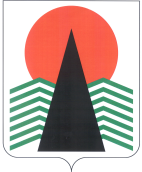 Муниципальное образованиеСельское поселение СентябрьскийНефтеюганский районХанты-Мансийский автономный округ – ЮграАДМИНИСТРАЦИЯ СЕЛЬСКОГО ПОСЕЛЕНИЯ СЕНТЯБРЬСКИЙПОСТАНОВЛЕНИЕп. СентябрьскийО внесении изменений в постановление администрации сельского поселения от 28.04.2016 № 54-па  «Об утверждении Положения о представлении гражданами, претендующими на замещение должностей муниципальной службы, включенных в соответствующий перечень, муниципальными служащими, замещающими указанные должности, сведений о своих доходах, об имуществе и обязательствах имущественного характера, а также о доходах, об имуществе и обязательствах имущественного характера своих супруги (супруга) и несовершеннолетних детей, и Перечня должностей муниципальной службы муниципального образования сельское поселение Сентябрьский, при назначении на которые граждане и при замещении которых муниципальные служащие обязаны представлять сведения о своих доходах, об имуществе и обязательствах имущественного характера, а также о доходах, об имуществе и обязательствах имущественного характера своих супруги (супруга) и несовершеннолетних детей»В соответствии с Федеральными законами от 02.03.2007  № 25-ФЗ «О муниципальной службе в Российской Федерации», от 25.12.2008  № 273-ФЗ «О противодействии коррупции»,  п о с т а н о в л я ю:1.	Внести изменение в постановление администрации сельского поселения Сентябрьский  от 28.04.2016 № 54-па  «Об утверждении Положения о представлении гражданами, претендующими на замещение должностей муниципальной службы, включенных в соответствующий перечень, муниципальными служащими, замещающими указанные должности, сведений о своих доходах, об имуществе и обязательствах имущественного характера, а также о доходах, об имуществе и обязательствах имущественного характера своих супруги (супруга) и несовершеннолетних детей, и Перечня должностей муниципальной службы муниципального образования сельское поселение Сентябрьский, при назначении на которые граждане и при замещении которых муниципальные служащие обязаны представлять сведения о своих доходах, об имуществе и обязательствах имущественного характера, а также о доходах, об имуществе и обязательствах имущественного характера своих супруги (супруга) и несовершеннолетних детей», изложив приложение 2 к постановлению в редакции согласно приложению к настоящему постановлению.2. Настоящее постановление вступает в силу после официального опубликования (обнародования).3. Настоящее постановление подлежит официальному опубликованию (обнародованию) в информационном бюллетене «Сентябрьский вестник» и размещению на официальном сайте муниципального образования сельского поселения Сентябрьский. 3. Контроль за выполнением постановления осуществляю лично.Исполняющий обязанностиглавы поселения                 	                                                                  М.А. НадточийП Е Р Е Ч Е Н Ь  должностей муниципальной службы муниципального образования сельское поселение Сентябрьский, при назначении на которые граждане и при замещении которых муниципальные служащие обязаны представлять сведения о своих доходах, об имуществе и обязательствах имущественного характера, а также о доходах, об имуществе и обязательствах имущественного характера своих супруги (супруга) и несовершеннолетних детейЗаместитель главы поселения Начальник отдела – главный бухгалтер Заведующий организационно-правовым сектором Ведущий специалист27.07.2020№71-паПриложение к постановлению администрации сельского поселения Сентябрьскийот 27.07.2020  № 71-па